Zion Lutheran Preschool 2021-22 100 West Main Street, Hummelstown, Pa 17036	*717.303.9870		email zluthpreschool@gmail.com Program Registration Form						         Registration &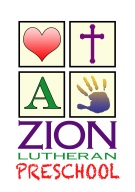 Drop off 9:15am play until 9:30am						                supply fee $50    Program Options:								2-Year-Old Class Tuesday & Thursday (9:30-11:30) $9 per hour 65 days Entire Year by Sept 28th				                                                                                         (max)Save 5%				 9 Payments$1069.00				 $1353-Year-Old Class Monday, Wednesday & Friday (9:30-12:00) $7 per hour 105 days (max)Entire Year by Sept 28th		                               Save 5%		 	                 9 Payments   $1497.00				   $195.004-Year/PreK Class Monday through Thursday (9:30-12:15) $7 per hour 125 days (max)Entire Year by Sept 28th				   	Save 5%				   9 Payments$2138.00				   $250Child’s name _____________________________________________M___F___Date of Birth ___/___/___						      Circle 	Nickname(if Applicable) ___________________shirt size Youth  XS,  S,  M  Home phone #______________Home address __________________________________________________ Zip code _________________School District ________________________________Building child will attend K-5 ____________________Mother/Guardian _________________________________Employer ______________________________________ Work			         Email Cell#___________________ phone________________ address___________________________________Father/Guardian _________________________________Employer ______________________________________ Work			         Email Cell#___________________ phone________________ address___________________________________Religious Affiliation____________________________Race_____________Allergies___________________________Living with both parents YES  NO If not Specify ___________________________________________________Address of Parent (if different) _________________________________________________________________Members in household (relationship to child, age of brothers & sisters)Please list 2 local emergency contacts, if parent(s) not availableName _____________________________ Phone number _______________________Name _____________________________ Phone number _______________________Family Physician ___________________________________________location____________Phone____________General condition of child’s health _________________________________________________________Physical, mental, or emotional limitations ___________________________________________________Children must be fully immunized and forms submitted prior to the first day of school.  These forms are very important and if not received in a timely manner may jeopardize your child’s enrollment.Can child care for him/herself in bathroom?  YES    NO   Specify what bathroom help is given at home and how we can follow through and assist at school. ____________________________________What form of discipline do you use with your child? __________________________________________Has your child had previous nursery school experience? _____________________________________Has your child attended church, neighborhood, or other group activities? ______________________Has your child had an unusual experience, such as an accident, or does your child have any strong fears?How does you child relate to new experience and new people?How did you hear about Zion Lutheran Preschool? ___________________________________________To explain, illustrate and publicize the Zion Lutheran Preschool and to promote outreach of the program’s role in community, Zion Preschool will, from time to time, develop presentation for information and educational purposes.  Information presentation may include student interviews and/or images of students.  Because Zion is sensitive to the needs of children, and the privacy rights of parents, every effort is made to treat pubic relation matters appropriately and in accordance with the expressed preferences of parents._____ I agree that interviews with my child or images (photographs) may be used on the Zion Lutheran Church/Preschool website, or released to local media providers, for any legitimate purpose of the organization, including publication of educational or promotional materials.  I understand and agree that there will be no compensation for the use of these materials.  I realize that I may revoke this permission at any time by providing written notice to the Zion Lutheran Preschool board.   YES hallways  YES website  YES Facebook  YES church website   YES local media_____ I DO NOT GIVE PERMISSION for interviews with my child or images of my child to be used by Zion Lutheran Preschool or released to local media providers and will provide a written notice to Zion Lutheran Preschool.______________________________________________________		_____________________			       (signature)								       (date)The Zion Lutheran Preschool admits students of any race, color, and national or ethnic origin.